TÍTULO: submissões de artigos para a RIPPMar.TÍTULO – segunda línguaAutorAutorAutorRESUMO/ABSTRACT: Resumo informativo de no máximo 250 palavras na língua original do artigo. Deve ser formatado em fonte Times New Roman 11, espaço simples. Deve incluir objetivos, descrição da metodologia, principais resultados e conclusões. Deve ser acompanhado de 3 a 5 palavras-chave na língua original do artigo, separadas por ponto. Palavras-chave: Políticas Públicas. Universidade. Revista Científica. Artigo.ABSTRACT/RESUMO: Versão do resumo em inglês. Deve seguir as mesmas recomendações de formatação e conteúdo. Keywords: Public Policies. University. Cientific Magazine. Article.1 INTRODUÇÃOTodos os textos originais devem ser enviados por meio do Sistema Eletrônico de Editoração de Revista, versão OJS 3.3.0.11. O texto deve estar gravado no formato ‘DOC’ (Microsoft Word), formatado e padronizado de acordo com o Template e as recomendações da RIPPMar. Os metadados deverão ser preenchidos: título do trabalho, nome(s) do(s) autor(es), último grau acadêmico, instituição em que trabalha, endereço postal, ORCID, telefone e e-mail.Os textos podem ser escritos em português, espanhol ou inglês. No caso do texto original ser escrito em inglês, elaborar o segundo resumo ou em português ou em espanhol; o(s) autor(es) pode(m) escolher.Não publicamos artigos que não se apresentem em linguagem científica, com erros gramaticais e/ou ortográficos. Os autores são responsáveis pela tradução (quando for o caso) e correções ortográficas, gramaticais e de estilo das submissões. O editor poderá fazer pequenas correções de estilo e layout durante a edição do texto para adequá-lo para publicação.A submissão deve estar formatada de acordo com o Template da revista. O estilo usado em cada parte do Template está identificado com o prefixo RIPPMar, por exemplo “1-RIPPMar-Título do Artigo 1” para facilitar sua identificação. 2 DESENVOLVIMENToTodos os textos, originais, devem ser digitados em espaço 1,5cm, com margens de 3cm (superior e esquerda) e 2cm (inferior e direita), cuja página deve estar no tamanho A4. As páginas devem ser numeradas. O artigo deve ser organizado em tópicos, como descrito logo a seguir. O título dos tópicos deve ser digitado em letras maiúsculas (ex.: RESUMO, INTRODUÇÃO, etc.). A citação de tabelas e figuras deve iniciar com letras maiúsculas (ex.: como se mostra na Tabela 1, como apresentado na Figura 2, etc.).Segundo RIPPMar (2023, p. 34):As referências devem utilizar a NBR 6023/2018. A exatidão e adequação das referências a trabalhos que tenham sido consultados e mencionados no texto são de responsabilidade do(s) autor(es), mas serão conferidos antes da publicação.Figura 1: Aspectos para submissão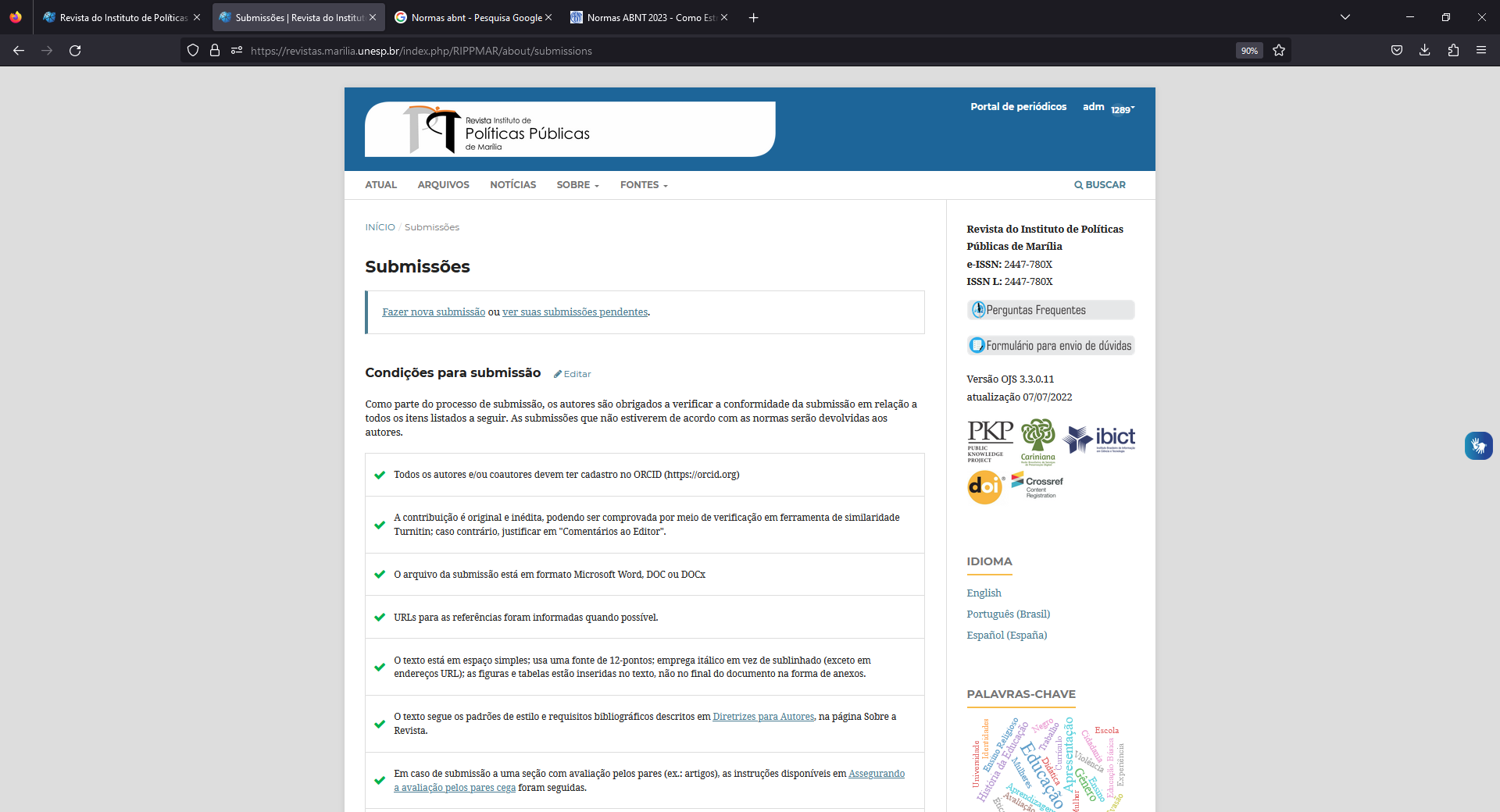 Fonte: https://revistas.marilia.unesp.br/index.php/RIPPMAR/about/submissionsTabela 1: Quantidade de artigosFonte: RIPPMar (2022)2.1 ObservaçõesOs artigos devem ser originais e escritos pelo(s) autor(es). Todos os nomes mencionados no campo de autoria devem ter contribuído efetivamente para o trabalho e elaboração do artigo. Todas as submissões são verificadas com o Turnitin, que é uma ferramenta antiplágio e de verificação de similaridade.O autor deve estar ciente de que qualquer violação dos direitos autorais, de leis de propriedade intelectual e códigos de ética são inaceitáveis e proibidos nesta revista.2.2 Formatação do corpo do textoA formatação do corpo do texto é fonte Times New Roman 12. Os parágrafos devem ser justificados e com espaçamento 1.5 cm entre linhas. A primeira linha tem um deslocamento de 1.25 cm.Não use sublinhado, negrito ou caixa alta no corpo do texto. Use letras maiúsculas de acordo com a norma ortográfica da língua em que o texto está escrito e para siglas. Não use espaço ou pontos em siglas. 3 CONCLUSÃONão há restrições quanto ao total de Referências a serem incluídas na seção. Não inclua itens não citados no artigo. Também recomendamos que seja feita a citação do documento primário, evitando o uso de citação de citação (apud) ou revisões de forma a dar crédito a fonte ou autor original da ideia ou do dado apresentado.Os autores, também, devem observar as normas da ABNT referentes à apresentação de artigos em publicações periódicas (NBR 6023/2018), apresentação de citações em documentos (NBR 10.520/2002), apresentação de originais (NBR 12256), norma para datar (NBR 5892/2019), numeração progressiva das seções de um documento (6024/2012) e resumos (NBR 6028/2021), bem como a norma de apresentação tabular do IBGE.REFERÊNCIAS Autoria, título, tradutor, edição, local, editora, ano e paginação.Alinhamento de texto: à esquerda.Espaçamento: simples entre linhas.Fonte: Times New Roman.Ordem: alfabética e NÃO numerada.Espaço de uma linha em branco entre cada referência.Quantitativo de artigos201920202021Total% TotalGênero231620%Assistência social113517%Permanência estudantil102310%Saúde221517%Educação322723%Outros121413%Total10111230100%